דף מטלות לבחינה מעשית בנושא:מגבר שרת הופך מופע לפניך המעגל הבא: 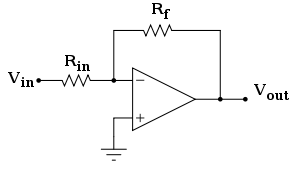 פתח נוסחא למציאת מתח מוצא בתלות במתח מבוא.לפניך שלושה מצבים:Vin=1Vptp+-VCC=+-12Vמצא מתח מוצא עבור כל מצב.שרטט על גרף אחד מתח מבוא ומתח מוצא בתלות בזמן. בנה את המעגל הנתון על מטריצה.עבור מצב 1 בלבד, מצא תדרך ברך ומתח כניסה מקסימלי. חזור על שאלה מס' 2.יש להגיש את דף המטלות הנוכחי ואת הפתרונות לבוחן במעבדה.בהצלחה!דף מטלות לבחינה מעשית בנושא:מגבר שרת שומר מופעלפניך המעגל הבא: 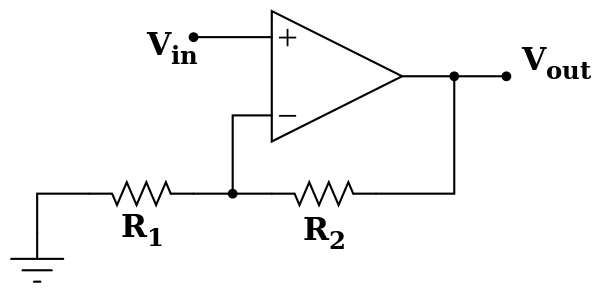 1. פתח נוסחא למציאת מתח מוצא בתלות במתח מבוא.2. לפניך שלושה מצבים:Vin=1Vptp+-VCC=+-12Vמצא מתח מוצא עבור כל מצב.שרטט על גרף אחד מתח מבוא ומתח מוצא בתלות בזמן. בנה את המעגל הנתון על מטריצה.עבור מצב 1 בלבד, מצא תדרך ברך ומתח כניסה מקסימלי. חזור על שאלה מס' 2.יש להגיש את דף המטלות הנוכחי ואת הפתרונות לבוחן במעבדה.בהצלחה!דף מטלות לבחינה מעשית בנושא:מגבר שרת מסכםלפניך המעגל הבא: 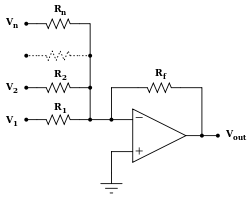 פתח נוסחא למציאת מתח מוצא בתלות במתח מבוא.לפניך שלושה מצבים:V1=V2=V3= 1Vptp+-VCC=+-12Vמצא מתח מוצא עבור כל מצב.שרטט על גרף אחד מתח מבוא ומתח מוצא בתלות בזמן. בנה את המעגל הנתון על מטריצה.חזור על שאלה מס' 2.יש להגיש את דף המטלות הנוכחי ואת הפתרונות לבוחן במעבדה.בהצלחה!דף מטלות לבחינה מעשית בנושא:מגבר משווהלפניך המעגל הבא: שימו לב: מתח הכניסה הוא לא Vptp. כלומר שגל הסינוס נע בין 10 ל10- וולט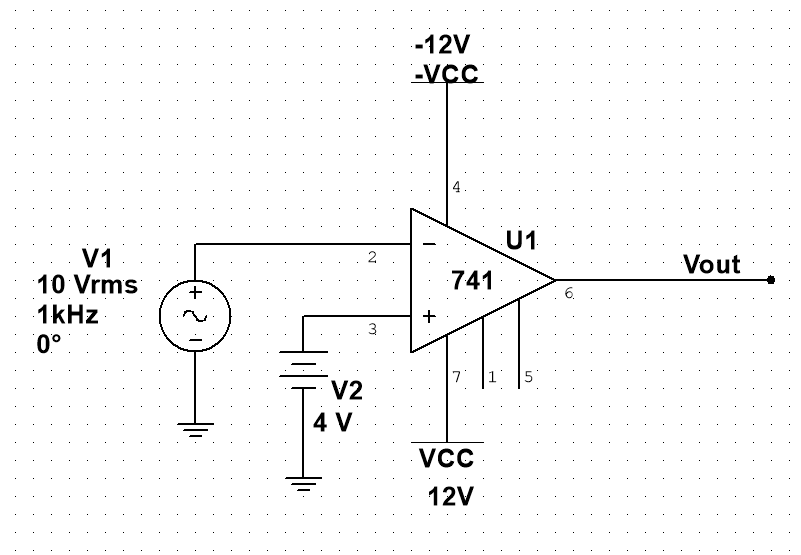 1. ציין באיזה תחום של V1 יהיה במוצא VCC ובאיזה תחום של V1 יהיה במוצא VCC-2. שרטט על אותו גרף, מתח כניסה v1, מתח-סף V2, ואת מתח המוצא בצורה איכותית, ציין ערכים ושמות צירים.3. שרטט אופיין מעבר של מתח המוצא כתלות במתח המבוא vout=f(vin)4. שינינו את מתח הסף V2 ל 5- וולט. חזור על כל הסעיפים 1 עד 3.יש להגיש את דף המטלות הנוכחי ואת הפתרונות לבוחן במעבדה.בהצלחה!דף מטלות לבחינה מעשית בנושא:מעגל RC  טורילפניך המעגל הבא: 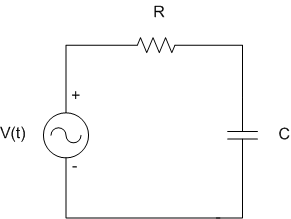 R= 50 ohm C= 1µ F      v= 2v  1. עבור כל תדר יש לחשב היגב קיבולי, עכבה וזרם במעגל.עבור כל תדר המוצג בטבלה שלעיל, עלייך להראות קיום חוק CIVIL  במעגל הנתון. עבור כל תדר המוצג בטבלה שלעיל, מצא את הזרם במעגל.יש להגיש את דף המטלות הנוכחי ואת הפתרונות לבוחן במעבדה.בהצלחה!דף מטלות לבחינה מעשית בנושא:מעגל RL  טורילפניך המעגל הבא: R= 50 ohm L= 50mH    v= 2v  1. עבור כל תדר יש לחשב היגב השראתי, עכבה וזרם במעגל.עבור כל תדר המוצג בטבלה שלעיל, עלייך להראות קיום חוק CIVIL  במעגל הנתון. עבור כל תדר המוצג בטבלה שלעיל, מצא את הזרם במעגל.יש להגיש את דף המטלות הנוכחי ואת הפתרונות לבוחן במעבדה.בהצלחה!דף מטלות לבחינה מעשית בנושא:מעגל RLC  טורילפניך המעגל הבא: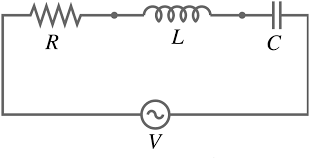  R= 50 ohm C= 1µ F      L= 50mH    v= 2v  1. עבור כל תדר יש לחשב היגב השראתי, היגב קיבולי, עכבה וזרם במעגל.עבור כל תדר המוצג בטבלה שלעיל, עלייך להראות קיום חוק CIVIL  במעגל הנתון, ובכל תדר נתון עלייך להוכיח את אופי המעגל.עבור כל תדר המוצג בטבלה שלעיל, מצא את הזרם במעגל.מצא תדר תהודה במעגל הנתון.יש להגיש את דף המטלות הנוכחי ואת הפתרונות לבוחן במעבדה.בהצלחה!דף מטלות לבחינה מעשית בנושא:מסנן מעביר תדרים גבוהיםמסנן מעביר תדרים נמוכים1.  לפניך מעגל א' ומעגל ב':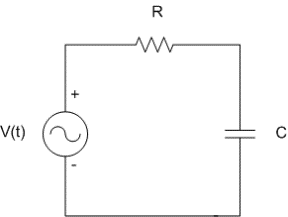 א. ציין את סוגי המעגלים. ב. מצא תדר קטעון עבור כל מעגל.  ג. שרטט אופיין תדרים עבור כל מעגל.ד. שרטט את השרטוטים המתקבלים בסקופ עבור: 1. תדר קטעון.2. תדר הגדול מתדר קטעון.3. תדר הקטן מתדר קטעון. ה. הגדר מהו תדר קיטעון.R= 1K ohmC= 0.1µ F     V= 1vיש להגיש את דף המטלות הנוכחי ואת הפתרונות לבוחן במעבדה.בהצלחה!דף מטלות לבחינה מעשית בנושא:מייצב מתח 7805לפניך המעגל הבא: א. מלא את הטבלה עבור RL= 1K ohmVin min                                ב. מצא את הזרם במעגל במתח הכניסה המינימלי שיבטיח מוצא האופייני למייצב המתח 7805. א. מלא את הטבלה עבור RL= 10K ohmVin min                                ב. מצא את הזרם במעגל במתח הכניסה המינימלי שיבטיח מוצא האופייני למייצב המתח 7805. יש להגיש את דף המטלות הנוכחי ואת הפתרונות לבוחן במעבדה.בהצלחה!מצב 1Rf= 10K ohmRin= 1K ohmמצב 2Rf= 1K ohmRin= 10K ohmמצב 3Rf= 1K ohmRin= 1K ohmמצב 1R2= 10K ohmR1= 1K ohmמצב 2R2= 1K ohmR1= 10K ohmמצב 3R2= 1K ohmR1= 1K ohmמצב 1Rf= 10K ohmR2= 1K ohmR1= 1K ohmמצב 2Rf= 10K ohmR3= 1K ohmR2= 1K ohmR1= 1K ohmמצב 3Rf= 1K ohmR2= 10K ohmR1= 1K ohm105210.2F(KHz)X(c)[ Ω ]Z[ Ω ]I[A]105210.2F(KHz)X(L)[ Ω ]Z[ Ω ]I[A]105310.5F(KHz)X(L)[ Ω ]X(c)[ Ω ]Z[ Ω ]I[A]2010521Vin (v)Vout (v)2010521Vin (v)Vout (v)